О сроках и особенностях проведения предстоящей Всероссийской переписи населения корреспонденту ГТРК «Поморье» рассказала заместитель руководителя Архангельскстата Антонина Слудникова. ВПН-2020 станет первой цифровой. Начнётся перепись 15 октября и продлится до 14 ноября, в труднодоступных населенных пунктах области перепись пройдёт уже в сентябре. Подробнее в сюжете: https://www.pomorie.ru/2021/08/31/612ce40de6cfb15374313802.html 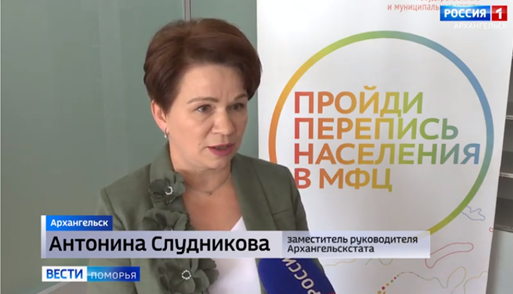 